12.02.2024  № 334О внесении изменений в постановление администрации города Чебоксары от 08.11.2022 № 3977 «Об утверждении Положения об эвакуационной комиссии города Чебоксары»В целях приведения в соответствие с действующим законодательством и Уставом муниципального образования города Чебоксары – столицы Чувашской Республики, принятым решением Чебоксарского городского Собрания депутатов Чувашской Республики от 30.11.2005 № 40, администрация города Чебоксары п о с т а н о в л я е т:1. Внести в постановление администрации города Чебоксары от 08.11.2022 № 3977 «Об утверждении Положения об эвакуационной комиссии города Чебоксары» следующие изменения:1.1. в преамбуле постановления слова «постановления Правительства Российской Федерации от 22.06.2004 № 303 «О порядке эвакуации населения, материальных и культурных ценностей в безопасные районы» заменить словами «постановления Правительства Российской Федерации от 30.11.2023 № 2056 «О порядке эвакуации населения, материальных и культурных ценностей в безопасные районы»;1.2. в Положении об эвакуационной комиссии города Чебоксары:в абзаце первом пункта 3.1.3 раздела III «Порядок работы эвакуационной комиссии» слова «главы администрации города Чебоксары» заменить словами «главы города Чебоксары»;в абзаце седьмом раздела V «Права эвакуационной комиссии» слова «главы администрации города Чебоксары» заменить словами «главы города Чебоксары».2. Настоящее постановление вступает в силу со дня его официального опубликования.3. Контроль за исполнением настоящего постановления возложить на заместителя главы администрации города – руководителя аппарата.Глава города Чебоксары			                                       Д.В. СпиринЧăваш РеспубликиШупашкар хула	Администрацийě	ЙЫШĂНУ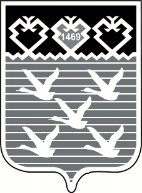 Чувашская РеспубликаАдминистрациягорода ЧебоксарыПОСТАНОВЛЕНИЕ